FRUIT TREESAlmondsAll In OneApplesFujiGalaGolden DeliciousGranny SmithJohnathanPink LadyRed DeliciousPixie CrunchCrimson CrispCox Orange PippinPomme De NeigeTrixzie Miniature GalaTrixzie Miniature Pink LadyBallerina BoleroBallerina CharlotteBallerina MaypoleBallerina WaltzApricotsMoorparkTiltonTrevattCherriesStella  /  SunburstLapins  /  Sir DonMorello  /  NapoleonRoyal RainerStarkrimsonTrixzie Black CherreeTrixzie White CherreeChestnutsSeedlingApril Gold SOLD OUTFlemings ProlificFlemings SpecialMarone SOLD OUTEmerald Gem SOLD OUTFigsBrown TurkeyBlack GenoaPreston ProlificWhite AdriaticHazelnutsCosfordRed AvelineAmerican WhiteBarcelonaHalls GiantWanlissSeedlingMulberryBlack EnglishHicks FancyNectarinesFantasiaFlavourtop SOLD OUTGoldmineNew BoyArctic RosePeacharineTrixzie NectazeePeachesAnzacBlack BoyRed NoonanOkee Dokee SOLD OUTCrimson Rocket SOLD OUTGolden QueenRed HavenTasty ZeeDaisyPearsBeaure BoscJosaphinePackham’s TriumphWilliamsChojuroNijisseikiCorelloaRed D’anjouYaliSensationBaby FaceTrixzie Pyvert PearPlumsDamsonGreen GageMariposaSanta RosaSatsumaAngelinaSugar PlumLouisaPresidentPersimmonFuyu SOLD OUTDai Dai SOLD OUTQuinceChampionSmyrnaWalnutsChandler SOLD OUTFranquette SOLD OUTSeedlingFLOWERING ORNAMENTALSPrunus CherryKanzanMt FujiJ.H Veitch-FugenzoPrunus PlumsElvinsBlireanaPrunus PeachMagnificaVersicolourMalusJulia’s Blush SOLD OUTFloribundaIoensis PlenaRoyal RaindropsSugar TymeWychwood RubyGorgeousTom MatthewsCrimson KnightShowtimeGolden RaindropsCornusRed BeautyCercisForest PansyChain Of HeartsOklahomaMulti Graft Trees2 Way AppleCrimson Crisp/ Pixie Crunch2 Way CherryRoyal Rainer/Stella2 Way NectarineGoldmine/May Grand2 Way Okee DokeeNectarine/ Peach2 Way PearPackhams Triumph/ Williams2 Way PlumFlavour Supreme/MariposaPyrus PearChanticleerBradfordManchurianAristocratLilacsAlice EastwoodCharles JolyBelle De NancySOLD OUTCongoCora BrandtClark’s Giant SOLD OUTKatherine HavemeyerSOLD OUTMrs Edward HardingSOLD OUTPersica SOLD OUTCrepe MyrtleAcomaComancheZuniTuscaroraNatchezMagnoliaBlack Tulip SOLD OUTCleopatra SOLD OUTBurgundy Star SOLD OUTSoulangeanaStellata SOLD OUTVulcan SOLD OUT3 Way Apple*Crimson Crisp/Pixie Crunch/ Williams Pride*Gala/ Pink Lady/ Red Fuji3 Way Nectarine*Fantasia/ Goldmine/ Maygrand3 Way Peach*Double Jewel/Redhaven/Tasty Zee3 Way PearBeurre Bosc/Packham/Williams3 Way PlumFlavour Supreme/Mariposa/Santa Rosa3 Way PeachDouble Jewel/Queen Giant/Tasty ZeeSHADE TREESAesculusIndian Horse ChestnutAcerAutumn BlazeOctober GlorySensationSango KakuPacific SunsetScarlet SentinelBetulaSilver BirchMoss White SOLD OUTWhite SpireDalecarlicaCatalpaIndian Bean Tree SOLD OUTPurple Bean Tree SOLD OUTCoryliusContorted Purple Leaf SOLD OUTFraxinusClaret AshGolden AshLiriodendronTulip Tree SOLD OUTPlatanusLondon PlaneQuercusEnglish OakScarlet OakPin OakSalixWeeping WillowSophoraS. Princeton UprightTiliaCordataUlmusGolden ElmEmperor Todd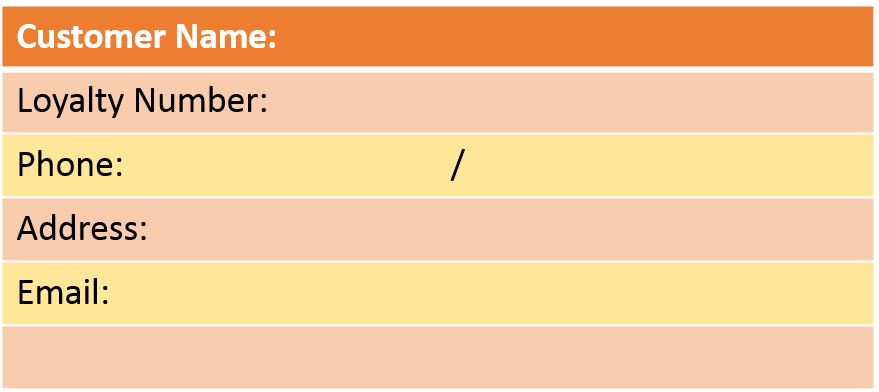 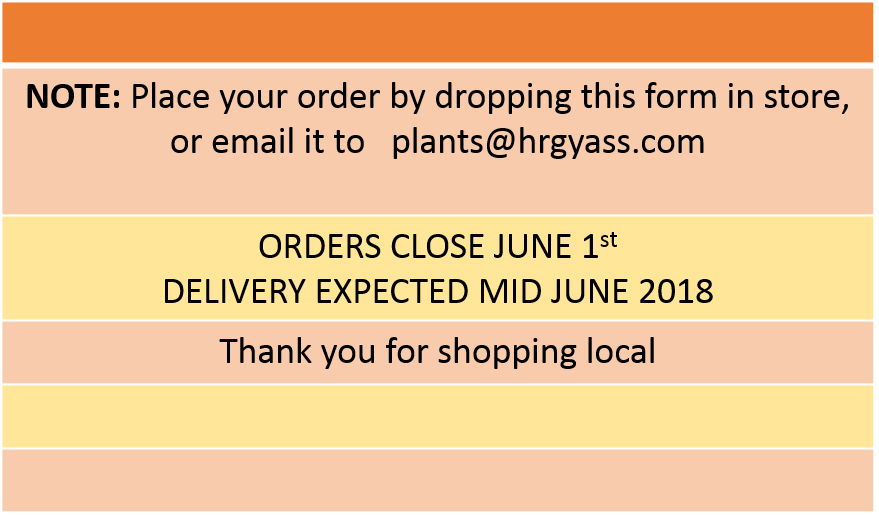 Weeping/Standard TreesA.Palmatum Dissectum AtropurpureumA.Palmatum Dissectum Inaba ShidareA.Palmatum Dissectum Shojo ShidarePrunus Snow FountainsPrunus Cheal’s WeepingPrunus Mume ApricotPyrus Salicifolia Weeping PearWeeping MulberryCatalpa Indian Bean Tree SOLD OUTBetula YoungiiBetula Summer CascadeBetula  LollipopRobinia Mop Top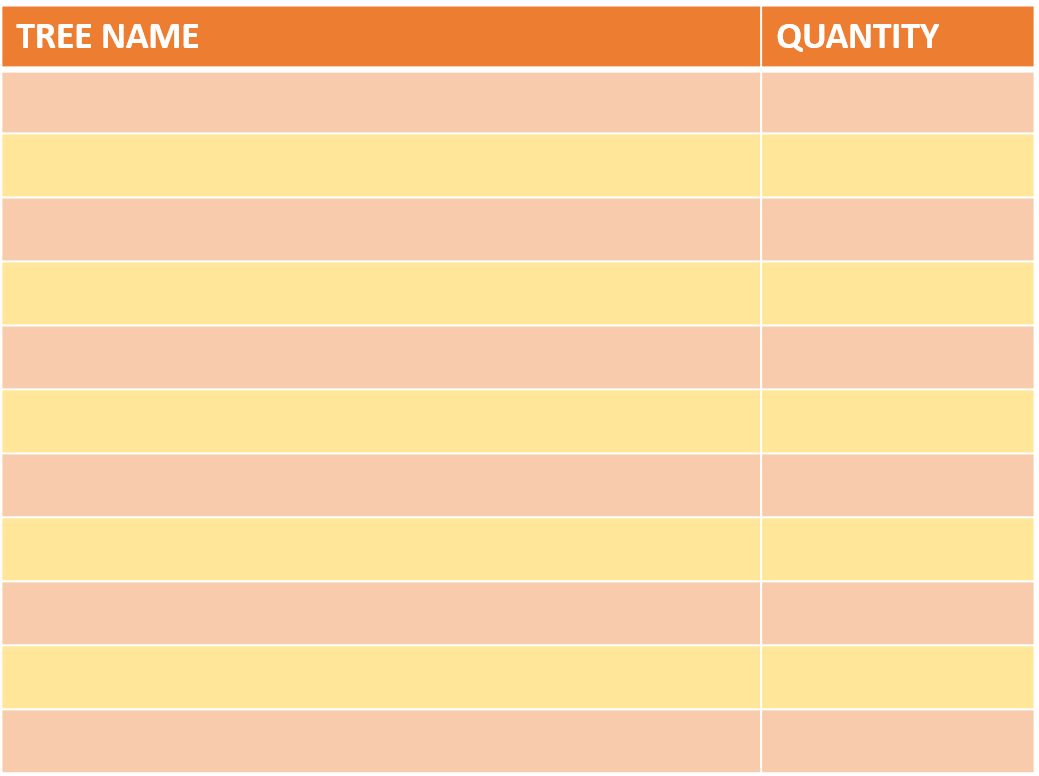 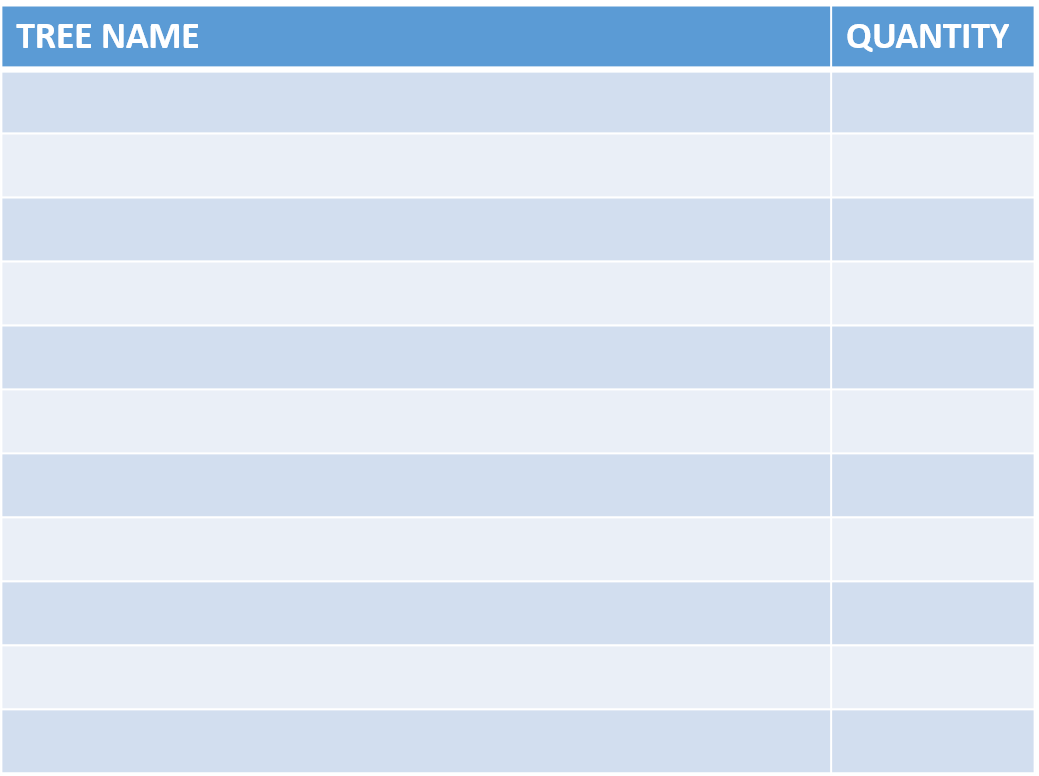 